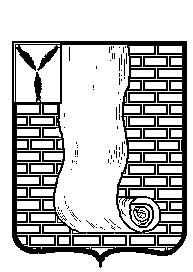 КРАСНОАРМЕЙСКОЕ РАЙОННОЕ СОБРАНИЕСАРАТОВСКОЙ ОБЛАСТИР Е Ш Е Н И Е О внесении изменений в Правила землепользования и застройки Сплавнухинского муниципального образования Красноармейского муниципального районаНа основании статьи 32 Градостроительного кодекса РФ, Федеральными законами от 06.10.2003 года № 131-ФЗ «Об общих принципах организации местного самоуправления в Российской Федерации», заключения о результатах публичных слушаний от 25.09.2023г., Красноармейское районное Собрание РЕШИЛО:Внести в правила землепользования и застройки Сплавнухинского муниципального образования, утвержденного решением Красноармейского районного Собрания Саратовской области от 25.12.2016 № 109 (с изменениями 31.08.2016г. № 69; 19.12.2016г. № 50; 25.06.2019г. № 24/2; 23.12.2020 № 38, 28.03.2022 №32, 04.08.2022 №56, 22.06.2023 №65), внести следующие изменения:1.1. Картографический материал проекта правил землепользования и застройки Сплавнухинского муниципального образования Красноармейского муниципального района: «Карта функциональных зон», «Карта зон с особыми условиями использования территории», утвердить в новой редакции, согласно приложению № 1;1.2. Текстовую часть правил землепользования и застройки Сплавнухинского муниципального образования Красноармейского муниципального района изложить в новой редакции согласно приложению.1.3. Утвердить материал описания координат характерных точек территориальных границ функциональных зон населенных пунктов в системе координат, используемой для ведения Единого государственного реестра недвижимости, согласно приложению.2. Считать утратившим силу Решение Красноармейского районного Собрания Саратовской области:- от 31.08.2016 №69 «О внесении изменений в Правила землепользования и застройки Сплавнухинского муниципального образования Красноармейского муниципального района»;- от 19.12.2016 №50 «О внесении изменений в Правила землепользования и застройки Сплавнухинского муниципального образования Красноармейского муниципального района»;- от 28.03.2022 №32 «О внесении изменений в Правила землепользования и застройки Сплавнухинского муниципального образования Красноармейского муниципального района»;- от 04.08.2022 №56 «О внесении изменений в Правила землепользования и застройки Сплавнухинского муниципального образования Красноармейского муниципального района;- от 22.06.2023 №65 «О внесении изменений в Правила землепользования и застройки Сплавнухинского муниципального образования Красноармейского муниципального района».2. Опубликовать настоящее решение, путем размещения на официальном сайте администрации Красноармейского муниципального района Саратовской области в информационно телекоммуникационной сети «Интернет». 3. Настоящее решение вступает в силу с момента его официального опубликования (обнародования). И.о. председателя Красноармейскогорайонного Собрания                                                                           А.В. КузьменкоПриложение №1  к решению Красноармейского районного Собрания от 29.09.2023г №87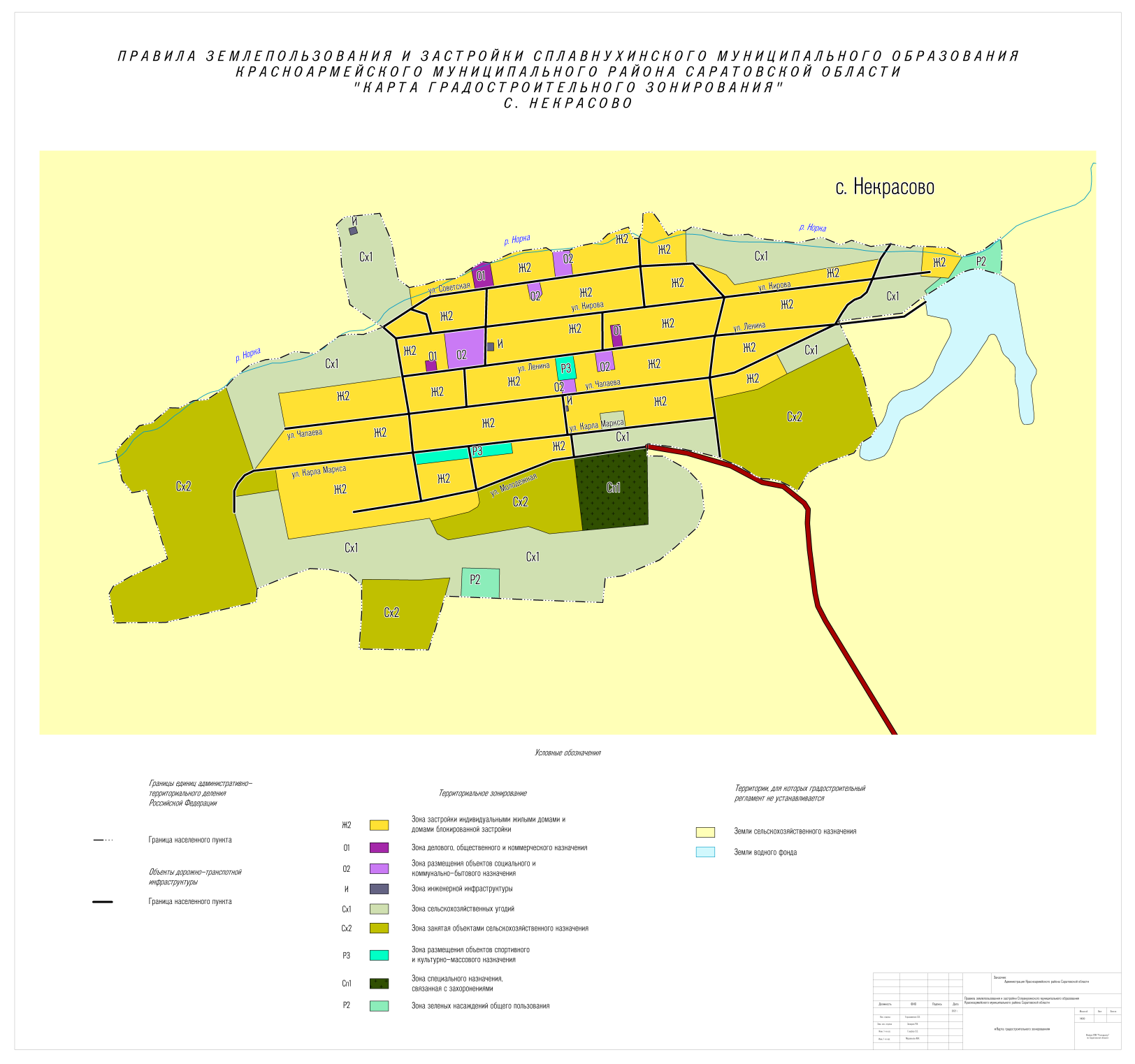 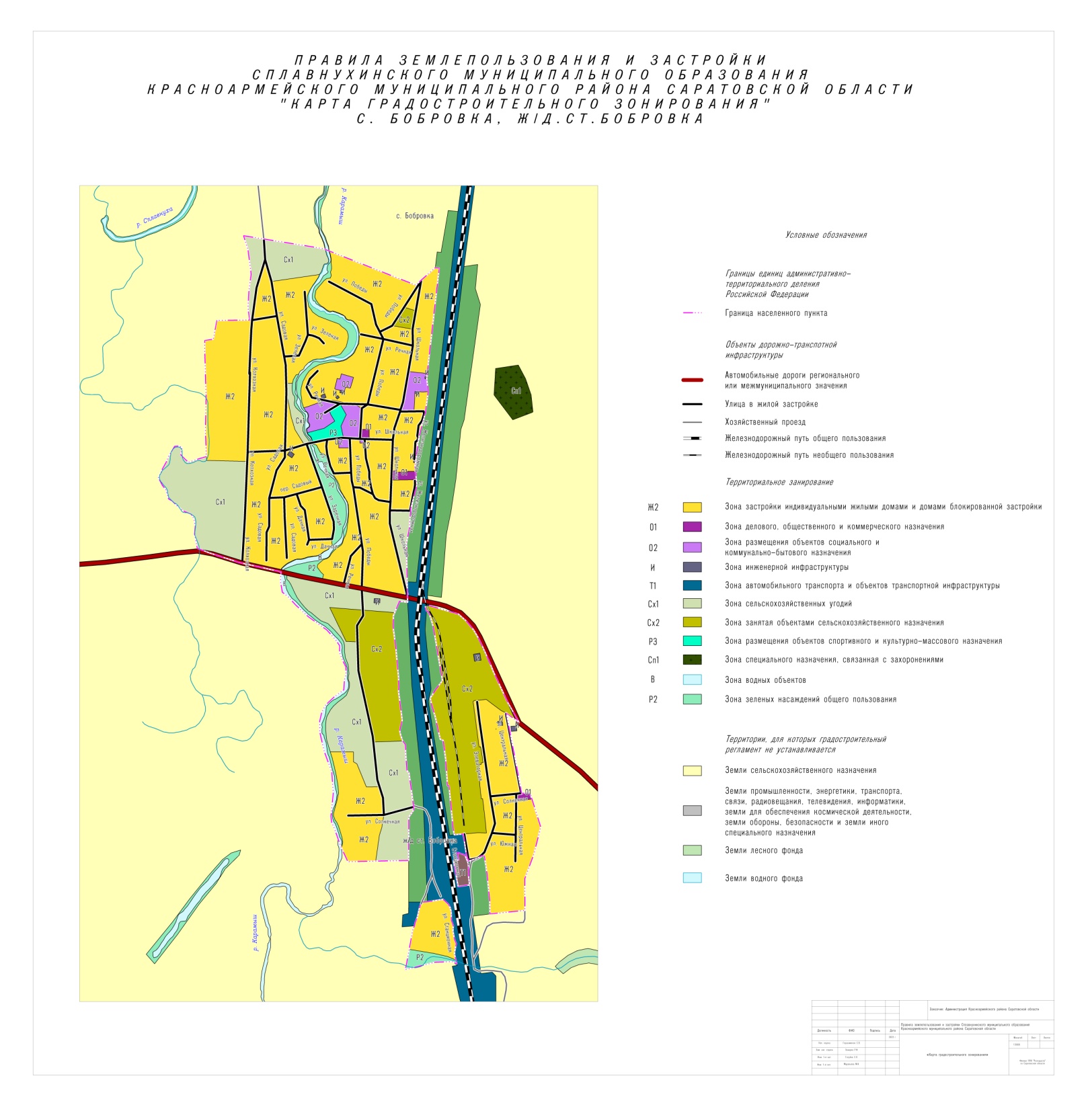 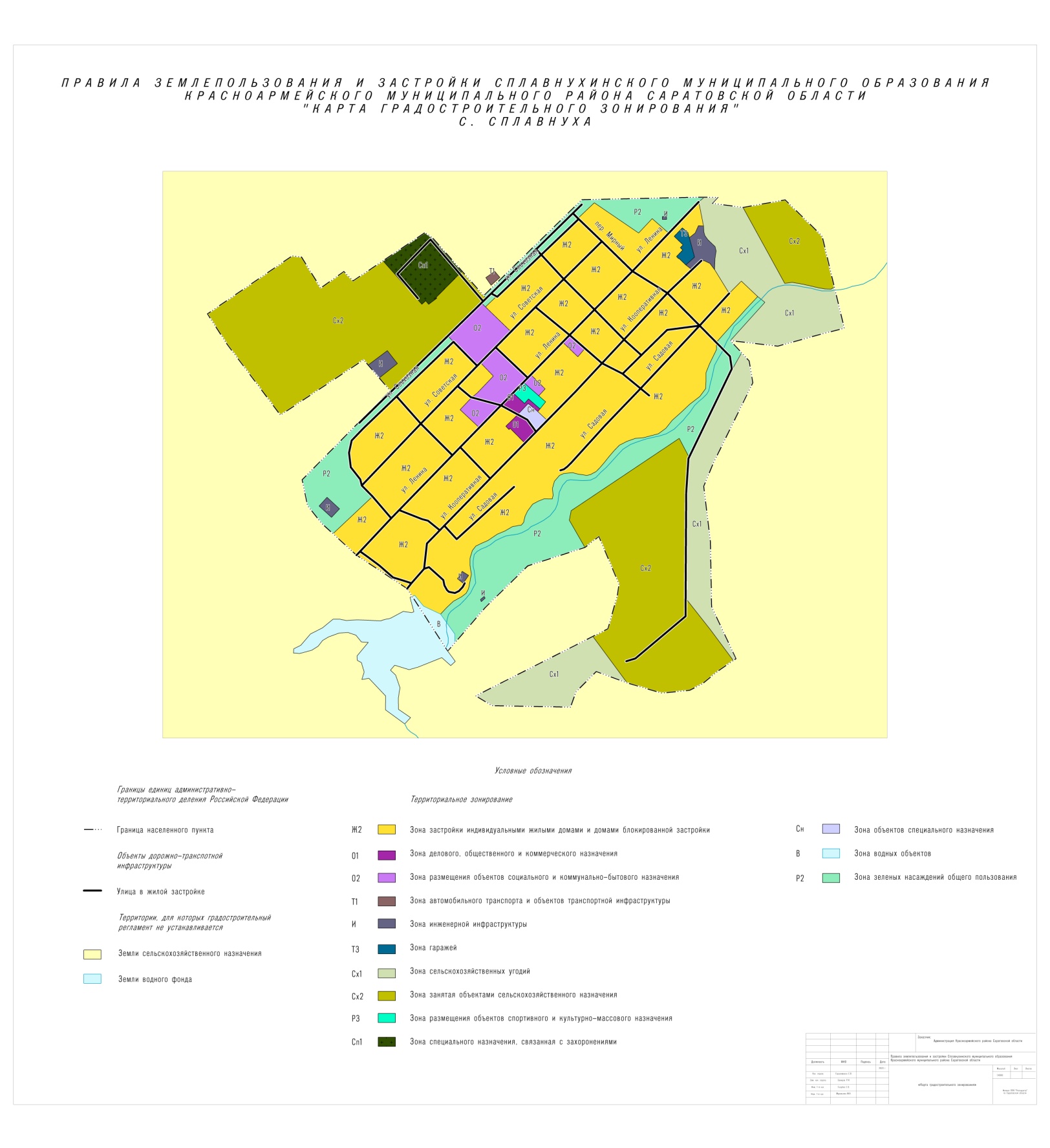 от29.09.2023№87от29.09.2023№87